Міністерство освіти і науки УкраїниРівненський державний гуманітарний університетФакультет іноземної філологіїКафедра міжкультурної комунікації та історії світової літератури 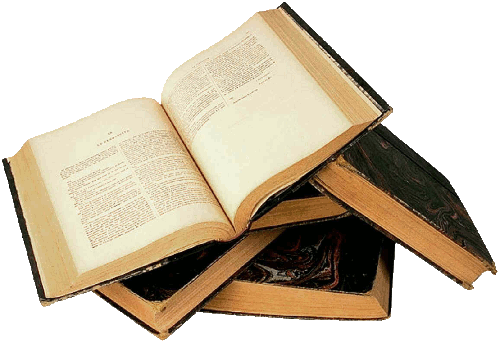 Вельмишановна Тетяно Ігорівно!Вашу доповідь включено до програми II Міжнародної науково-практичної конференції «Актуальні проблеми літературознавчої термінології».Реєстрація учасників 28 квітня з 9.00 до 10.00 у корпусі Рівненського державного гуманітарного університету (вул. Пластова, 31, другий поверх, біля актової зали). Перше пленарне засідання розпочнеться о 10.00 в актовій залі університету. Робота у секціях проходитиме 28 квітня з 14.00 до 18.00. 29 квітня о 10.00 відбудеться друге пленарне засідання та круглий стіл (ауд. 419).Просимо завчасно повідомити (e-mail: ktls.nauka@gmail.com) про дату Вашого приїзду та потребу в помешканні.Довідки за телефонами:(095) 502-83-08, (093) 107-34-01(Васильєв Євген Михайлович),(097) 553-03-75 (Нестерук Сніжана Миколаївна),(096) 387-34-54 (Капелюх Дмитро Петрович)E-mail: ktls.nauka@gmail.comОргкомітет